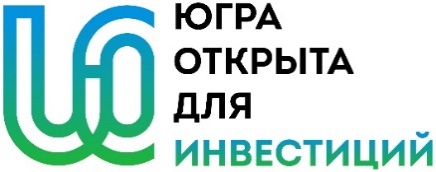 Содержание1.	Описание проекта и продукции	22.	Рынок и маркетинговая стратегия	43.	Операционный план	74.	Финансовый план	10Описание проекта и продукцииНастоящий проект предполагает организацию производства термообработки и механообработки металлов с производством конечной продукции – стальных бурильных труб для нефтяной и газовой промышленности на территории Ханты-Мансийского района.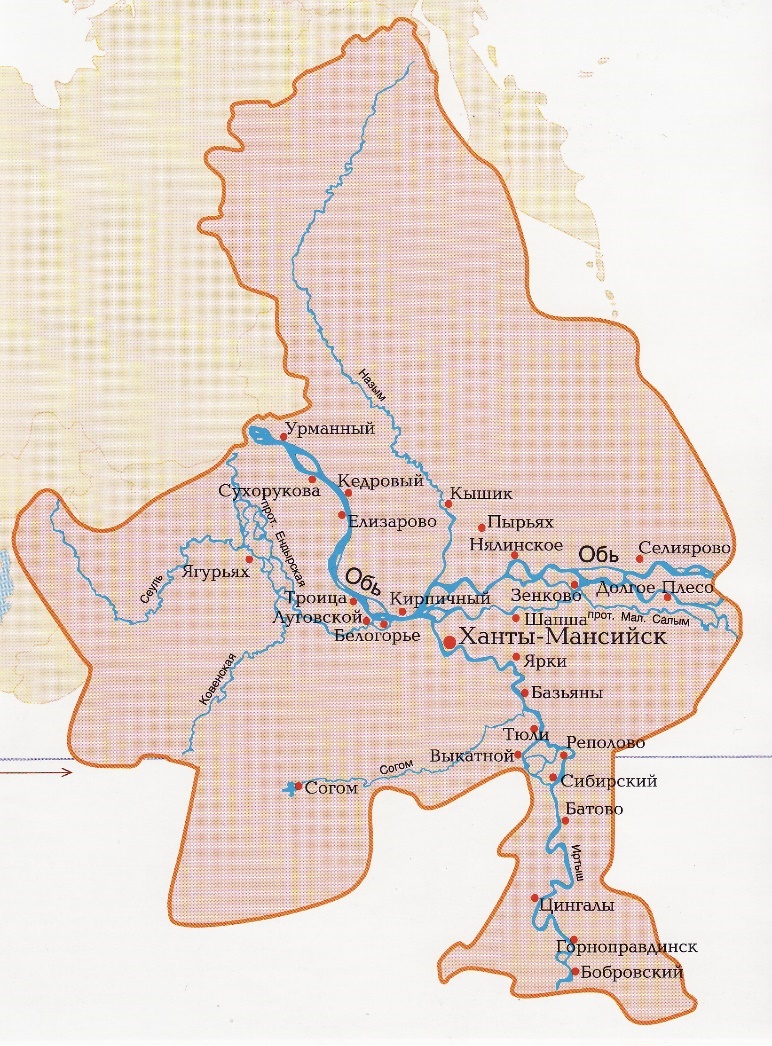 Рис.  1. Локация производстваХанты-Мансийский район расположен в центре Ханты-Мансийского автономного округа. Административным центром района является город окружного значения Ханты-Мансийск. Ханты-Мансийск расположен на территории Западно-Сибирской равнины, на правом берегу реки Иртыш, в 20 километрах от места слияния с рекой Обь; в природной зоне тайги. Автомобильные дороги: дорога федерального значения, которая соединяет Ханты-Мансийск с остальными крупными городами Тюменской области (Сургутом, Нефтеюганском, Тюменью). автомобильный мост через Иртыш, благодаря чему город имеет надёжное сообщение с Няганью и другими городами западной части Ханты-Мансийского автономного округа. дорога через посёлок Горноправдинск до Тюмени.дорога Ивдель — Югорск — Ханты-Мансийск, или «Урал — Югра», являющаяся частью Северного широтного коридора. По ней можно напрямую, минуя Тюмень и Екатеринбург, добраться из Ханты-Мансийска до Ивделя, Серова и Перми.Водный транспорт:Пристань на реке Иртыш расположена в 12—16 км от её впадения в реку Обь. Пассажирские суда обеспечивают связь города со многими городами и посёлками округа, а также с Тобольском, Омском и Салехардом.Железная дорога:Ближайшие железнодорожные станции: Пыть-Ях в 248 километрах от Ханты-Мансийска и Демьянка в одноимённом посёлке Тюменской области в 238 км от Ханты-МансийскаПродукт проекта нефтяные трубы различного сортаментаУслуги проекта:услуги по ремонту нефтяных трубнанесение покрытий на нефтяные трубыаренда нефтяных трубремонт нефтяных трубРынок и маркетинговая стратегияРоссийский рынок труб в 2020 году сократился на 15% по сравнению с аналогичным периодом прошлого года, в основном из-за сокращения поставок труб большого диаметра. Рынок труб OCTG в целом оставался стабильным, объем буровых работ снизился, а доля горизонтального бурения осталась на том же уровне.Объем бурения в России по итогам 2019 года снизился на 1% к 2018 году. Наибольшую долю на рынке бурения в 2019 году занимала компания «Роснефть» (35% от общего объема проходки), которая сократила объем проходки на 7% год к году. Однако объем рынка OCTG в России продолжил расти и увеличился на 2% относительно 2018 года.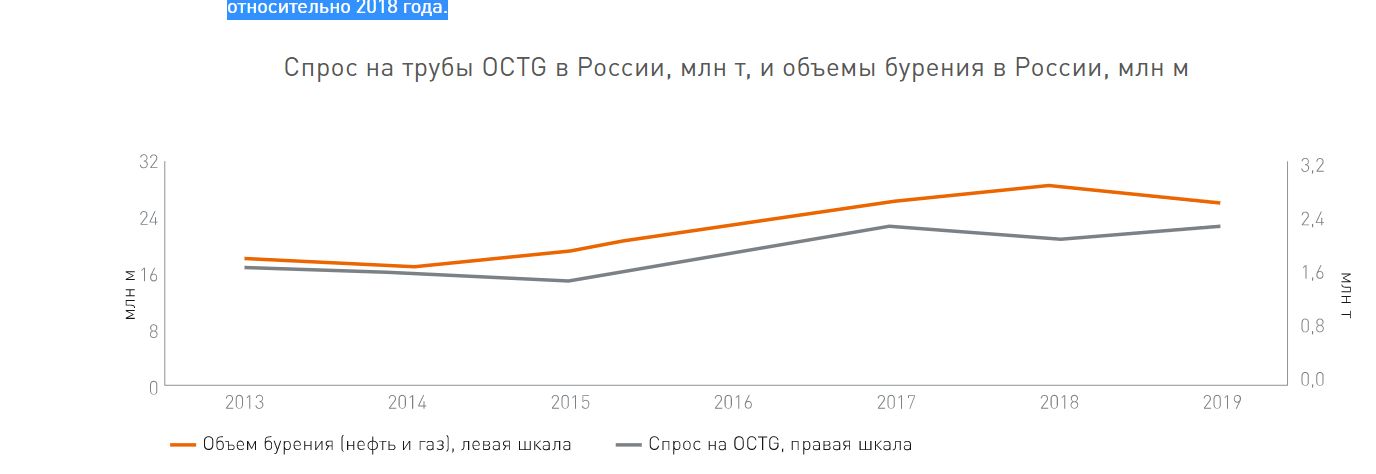 Рис.  2. Спрос на трубы OCTG в России, млн т, и объемы бурения в России, млн мСпрос на нефтяные трубы оставался относительно стабильным из-за того, что они являются ежедневным расходным материалом при разведке и добыче, но при неблагоприятном развитии рынка нефти и газа, спрос на данную продукцию также сократится. Кроме того, все чаще на торговых площадках возникают запросы на аренду и ремонт нефтяных труб.Рынок газаЗначительная волатильность цены на газ Излишек газа на глобальных рынках около 50 млрд куб. м. в 2019 годуПо итогам 1 полугодия 2020 года сокращение добычи газа в России составило 9,3%.Сокращение потребления газа внутри России в 2020 году составит 5-6% г/г из-за:теплой зимы  снижение экономической активности из-за ограничительных мер, вызванных пандемией COVID-19.Рынок нефтиСнижение цен на нефтьПадение спроса на нефть в связи со снижением деловой активности (-10% по году)Сложные взаимоотношения между производителями нефтиВ краткосрочной перспективе основным фокусом нефтяных компаний во всем мире станет радикальное сокращение затрат и консервация части фонда скважин на фоне принятых обязательств по квотам и под давлением низких цен. Глобальные инвестиции в добычу в 2020-2021 г. снизятся на 45%, что в дальнейшем может быть чревато кризисом недоинвестированности, нехваткой нефти на рынке и очередным ценовым циклом.Российские производители вполне конкурентоспособны на мировом рынке, но агрессивная ценовая война пока ведет к падению цены Urals до уровня, при котором доходы бюджета практически обнуляются, новые проекты становятся нерентабельными, а действующие будут работать на грани рентабельности. Кроме того, отрасль должна осуществить беспрецедентное по скорости и глубине сокращение добычи.Пессимистический сценарий, подразумевающий снижение мирового спроса на 11 млн барр./сут. и несоблюдение квот на добычу, может привести российскую нефтяную отрасль к порогу безубыточности для действующих проектов и практически лишить бюджет поступлений от НДПИ и экспортной пошлины.С точки зрения рыночной конкурентоспособности, российские производители смотрятся уверенно, поскольку капитальные и операционные затраты в среднем по отрасли не велики и в основном номинированы в рублях, что позволяет им снижаться в условиях девальвации. Кроме того, российская нефтяная отрасль имеет определенный запас прочности в силу особенностей налогового регулирования, при котором риски низких цен на нефть переносятся на бюджет.Ценовая война производителей снижает привлекательность российской нефти на ее целевых рынках и приводят к сильному удешевлению российского сорта Urals.Проходка в бурении в 2019 году составила 28 445 тыс. м, что на 1% ниже показателя 2018 года. В январе-июле 2020 года российские нефтяные компании пробурили 657,6 тыс. м разведочных скважин, что на 4,6% меньше, чем в этот же период 2019 года.В целом ожидается что коронакризис приведет к корректировке инвестиционных программ, заморозке и полной отмене части новых, в особенности капиталоемких, проектов. Возможны изменения в подходе финансового сектора к финансированию нефтегазовой отрасли – крупным проектам будет сложнее получить необходимое банковское финансирование в пост-коронавирусном мире (если только они не имеют мощной государственной поддержки).Министерство экономического развития РФ прогнозирует постепенное восстановление рынка нефти и газа в течение следующих 3-х лет. Табл.  . Прогнозные цены на нефть UralsПри такой рыночной конъюнктуре продукция проекта будет востребована на рынке.Операционный планДля изготовления нефтяных труб, замков для бурильных труб применяются только сертифицированные материалы высокого качества. Вся трубная продукция проходит электротермическую закалку с нагревом изделия токами высокой частоты, что обеспечивает более высокую прочность и износостойкость поверхности деталей. Входной контроль качества заготовок, разрушающий контроль в лабораторииФормообразование концевого участка на горячековочной машинеТермообработка тела. ПравкаКонтроль высаженной частиКонтроль УЗК телаНеразрушающий контроль концевых участковСварка трениемОтпуск сварного шваУдаление гратаЗакалка/отпуск сварного шва. Шлифование места сварного шваПроверка соосностиУЗК неразрушающий контроль шваМагнитно-порошковая дефектоскопия, неразрушающий контроль шваОкраска наружной поверхностиВзвешивание, измерение длины, маркировкаУпаковка.Схема нанесения покрытия на нефтяные трубы: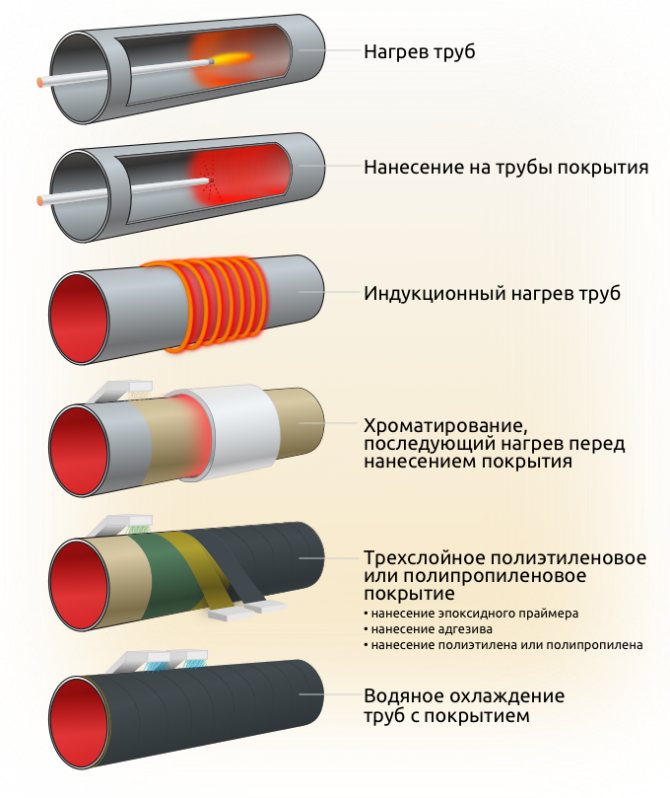 Финансовый планБизнес-план
проектаСтроительство комплекса металлообработкиПриложение к Плану Ханты-Мансийского автономного округа — Югры по привлечению инвестиций на период до 2024 года202120192020202120222023Цена на нефть Urals, $63,841,845,346,647,5Добыча полезных ископаемых %2,5-7,81,75,21,1Завод металлообработки и нанесения покрытий на нефтяные трубы12345678910Завод металлообработки и нанесения покрытий на нефтяные трубыГод 1Год 2Год 3Год 4Год 5Год 6Год 7Год 8Год 9Год 10Планирование в тыс. или млн?2млн руб.Целевая выручка в ценах первого года300млн руб.Коэффициент выхода на план выручки%0,0%50,0%75,0%90,0%90,0%90,0%90,0%90,0%90,0%90,0%Инфляция%4,0%4,0%4,0%4,0%4,0%4,0%4,0%4,0%4,0%4,0%Индекс инфляции1,041,081,121,171,221,271,321,371,421,48Выручка0162253316328342355370384400Структура операционных расходовГод 1Год 2Год 3Год 4Год 5Год 6Год 7Год 8Год 9Год 10Прямые издержки25,0%%25,0%25,0%25,0%25,0%25,0%25,0%25,0%25,0%25,0%25,0%Общепроизводственные издержки10,0%%10,0%10,0%10,0%10,0%10,0%10,0%10,0%10,0%10,0%10,0%Коммерческие издержки1,0%%1,0%1,0%1,0%1,0%1,0%1,0%1,0%1,0%1,0%1,0%Административные издержки7,0%%7,0%7,0%7,0%7,0%7,0%7,0%7,0%7,0%7,0%7,0%В том числе отдельные статьи расходов:Коммунальные услуги10,0%%10,0%10,0%10,0%10,0%10,0%10,0%10,0%10,0%10,0%10,0%Обслуживание основных фондов5,0%%5,0%5,0%5,0%5,0%5,0%5,0%5,0%5,0%5,0%5,0%Расходы на персонал20,0%%20,0%20,0%20,0%20,0%20,0%20,0%20,0%20,0%20,0%20,0%Операционные расходыГод 1Год 2Год 3Год 4Год 5Год 6Год 7Год 8Год 9Год 10Прямые издержкимлн руб.04163798285899296100Общепроизводственные издержкимлн руб.0162532333436373840Коммерческие издержкимлн руб.0233334444Административные издержкимлн руб.0111822232425262728В том числе отдельные статьи расходов:Коммунальные услугимлн руб.0162532333436373840Обслуживание основных фондовмлн руб.081316161718181920Расходы на персоналмлн руб.0325163666871747780Среднемесячная зарплата75,0тыс. руб.78,081,184,487,791,294,998,7102,6106,7111,0Численность персоналачел.0335060606060606060Оборотный капиталГод 1Год 2Год 3Год 4Год 5Год 6Год 7Год 8Год 9Год 10Цикл, дн.Дебиторская задолженность45млн руб.0203139404244464749Запасы30млн руб.0132126272829303233Кредиторская задолженность20млн руб.091417181919202122Чистый оборотный капиталмлн руб.0243848495154565860Прирост чистого оборотного капиталамлн руб.024149222222ИнвестицииГод 1Год 2Год 3Год 4Год 5Год 6Год 7Год 8Год 9Год 10Инвестиции в % от целевой выручки300%Распределение по периодамОК%50%50%0%0%0%0%0%0%0%0%Сумма инвестиций по периодам900млн руб.45045000000000в том числе:Недвижимость35%%15815800000000Оборудование60%%27027000000000Нематериальные активы5%%232300000000Начальная стоимость активовНедвижимостьмлн руб.158315315315315315315315315315Оборудованиемлн руб.270540540540540540540540540540Нематериальные активымлн руб.23454545454545454545Амортизация начисляется с периода3Срок, летНедвижимость20млн руб.001616161616161616Оборудование10млн руб.005454545454545454Нематериальные активы5млн руб.0099999000Накопленная амортизацияНедвижимостьмлн руб.00163247637995110126Оборудованиемлн руб.0054108162216270324378432Нематериальные активымлн руб.00918273645454545Остаточная стоимость активовНедвижимостьмлн руб.158315299284268252236221205189Оборудованиемлн руб.270540486432378324270216162108Нематериальные активымлн руб.234536271890000ФинансированиеГод 1Год 2Год 3Год 4Год 5Год 6Год 7Год 8Год 9Год 10Доля собственного капитала10%%Доля заемного капитала90%%Вложения акционерного капиталамлн руб.454500000000Акционерный капитал в балансемлн руб.45909090909090909090Дивиденды в % от чистой прибыли%0%20%20%20%20%20%20%20%20%20%Выплаты дивидендовмлн руб.0739111315192124Поступление кредитамлн руб.43040100000000Возврат кредитамлн руб.00598910411312413314466Задолженность в течение периодамлн руб.43083183177268358046634321066Задолженность на конец периодамлн руб.430831772683580466343210660Ставка процентов5,0%%5,0%5,0%5,0%5,0%5,0%5,0%5,0%5,0%5,0%5,0%Начисленные процентымлн руб.2142423934292317103Целевой и фактический DSCR1,2раз--1,201,201,201,201,201,201,202,77Налоговые платежиГод 1Год 2Год 3Год 4Год 5Год 6Год 7Год 8Год 9Год 10Налог на прибыль20,0%млн руб.09311141619242730Налог на имущество2,2%млн руб.3776665554Социальные взносы30,0%млн руб.0101519202021222324НДФЛ13,0%млн руб.0478999101010Расчет платежей НДС20%НДС с продажмлн руб.0325163666871747780НДС с операционных расходовмлн руб.0-7-12-15-15-16-16-17-18-18НДС с инвестициймлн руб.-90-9000000000Баланс платежей НДСмлн руб.-90-653949515355575962Отчет о прибылях и убыткахГод 1Год 2Год 3Год 4Год 5Год 6Год 7Год 8Год 9Год 10Доходы от продажмлн руб.0162253316328342355370384400Прямые издержкимлн руб.0-41-63-79-82-85-89-92-96-100Общепроизводственные издержкимлн руб.0-16-25-32-33-34-36-37-38-40Коммерческие издержкимлн руб.0-2-3-3-3-3-4-4-4-4Административные издержкимлн руб.0-11-18-22-23-24-25-26-27-28Налог на имуществомлн руб.-3-7-7-6-6-6-5-5-5-4EBITDAмлн руб.-386138174181189197206215224Амортизациямлн руб.00-79-79-79-79-79-70-70-70Проценты по кредитаммлн руб.-21-42-42-39-34-29-23-17-10-3Налогооблагаемая прибыльмлн руб.-25441756688195119134151Налог на прибыльмлн руб.0-9-3-11-14-16-19-24-27-30Чистая прибыльмлн руб.-2535144555657695107120Отчет о движении денежных средствГод 1Год 2Год 3Год 4Год 5Год 6Год 7Год 8Год 9Год 10Чистая прибыльмлн руб.-2535144555657695107120Амортизациямлн руб.007979797979707070Прирост чистого оборотного капиталамлн руб.0-24-14-9-2-2-2-2-2-2Операционные денежные потокимлн руб.-251179114132142153163175188Недвижимостьмлн руб.-158-15800000000Оборудованиемлн руб.-270-27000000000Нематериальные активымлн руб.-23-2300000000Инвестиционные денежные потокимлн руб.-450-45000000000Поступления собственного капиталамлн руб.454500000000Поступления кредитовмлн руб.43040100000000Выплаты кредитовмлн руб.00-59-89-104-113-124-133-144-66Выплаты дивидендовмлн руб.0-7-3-9-11-13-15-19-21-24Финансовые денежные потокимлн руб.475439-62-98-115-126-139-152-166-90Суммарный денежный потокмлн руб.00171617151411998Деньги на начало периодамлн руб.000173450668091100Деньги на конец периодамлн руб.00173450668091100199БалансГод 1Год 2Год 3Год 4Год 5Год 6Год 7Год 8Год 9Год 10Недвижимостьмлн руб.158315299284268252236221205189Оборудованиемлн руб.270540486432378324270216162108Нематериальные активымлн руб.234536271890000Суммарные долгосрочные активымлн руб.450900821743664585506437367297Запасымлн руб.0132126272829303233Дебиторская задолженностьмлн руб.0203139404244464749Денежные средствамлн руб.00173450668091100199Суммарные текущие активымлн руб.0336999118136153167179281ИТОГО АКТИВЫмлн руб.450933891841782721659603546578Акционерный капиталмлн руб.45909090909090909090Нераспределенная прибыльмлн руб.-253145094146207283369466Суммарный собственный капиталмлн руб.2093104140184236297373459556Кредитымлн руб.430831772683580466343210660Кредиторская задолженностьмлн руб.091417181919202122ИТОГО ПАССИВЫмлн руб.450933891841782721659603546578Контроль сходимости балансаOK0000000000Показатели эффективностиГод 1Год 2Год 3Год 4Год 5Год 6Год 7Год 8Год 9Год 10Свободный денежный поток акционера, FCFEСвободный денежный поток акционера, FCFEмлн руб.-45-3820262828293031122Ставка дисконтирования15,0%15,0%15,0%15,0%15,0%15,0%15,0%15,0%15,0%15,0%15,0%Индекс дисконтированияраз1,000,870,760,660,570,500,430,380,330,28Дисконтированный FCFEмлн руб.-45-331517161413111035Чистая приведенная стоимость, NPV53млн руб.Внутренняя норма рентабельности, IRR27%%Недисконтированная окупаемость проектамлн руб.-45-83-63-37-10194878109231Дисконтированная окупаемость проектамлн руб.-45-78-63-46-30-16-381853